MODELO PRESENTACIÓN DE PONENCIATÍTULO EN ESPAÑOLTITLE IN ENGLISH(El título debe estar en idioma español e inglés. Debe ser descriptivo, no exceder las 15 palabras y que atrape el interés del lector. No debe contener abreviaturas, siglas, jerga, referencias, ni iniciar con signos de interrogación).Apellido1 Apellido2, Nombres I; Apellido1 Apellido2, Nombres II; Apellido1 Apellido2, Nombres III; Apellido1 Apellido2, Nombres IV; I. correo electrónico, preferiblemente institucional. Departamento, Institución, Ciudad, PaísII. correo electrónico, preferiblemente institucional. Departamento, Institución, Ciudad, País III. correo electrónico, preferiblemente institucional. Departamento, Institución, Ciudad, PaísIV. correo electrónico, preferiblemente institucional. Departamento, Institución, Ciudad, País (Solo se admiten hasta 4 autores, que deben haber contribuido sustancialmente en la investigación. Se reconoce al primero como autor principal, cuando dos autores son de la misma institución, se repite el número de identificación, se ponen continuos los dos correos y una sola vez la dirección)RESUMENRedactado en modo impersonal, en tiempo pasado, en un solo párrafo y una extensión entre 150 a 250 palabras.Se debe estructurar en: antecedentes, objetivos del trabajo, métodos, resultados y conclusiones.Lo que se incluye en el resumen debe estar en el cuerpo del trabajo. No debe contener citas, tablas, referencias, abreviaturas, ni expresiones matemáticas.PALABRAS CLAVE: Debe incluir entre 3 - 5 palabras claves, que pueden ser compuestas y estar relacionadas con el tema, separados por punto y coma.ABSTRACTDebe ser una correcta traducción al idioma inglés, respetando las mismas características del resumen en español.KEYWORDS: Términos relevantes en inglés, separados por punto y coma.INTRODUCCIÓNSe define el tema y se analizan sus antecedentes, la necesidad e importancia.Se describe el estado actual del problema con un análisis crítico de trabajos anteriores. Se expone el alcance del problema y los objetivos de la investigación.No deberá mostrar resultados ni conclusiones del trabajo.Escrito en tiempo presente, revisando las publicaciones que orientan al autor, con las citas correspondientes.MÉTODOSDescribe en forma precisa el procedimiento realizado para la obtención de los resultados, así como los recursos utilizados en ello:Los procedimientos y metodologías seguidas en orden cronológico de realización. En caso de ser nueva, explicar con todo detalle; en caso contrario establecer el método y citar el trabajo de donde se desarrolló.Detallar las técnicas e instrumentos utilizados de forma tal que permitan 
su reproducción.Detallar los métodos estadísticos utilizadosCriterio de selección de la población y muestra, variables de investigación, diseño del estudio, métodos de recolección de datos y frecuencia.RESULTADOSSe describe en forma concreta los principales hallazgos de la investigación. Se podrán presentar datos de medición o cuantificación para complementar la informaciónEn este apartado se presentan los datos experimentales, la explicación del producto debe ser clara. La explicación de los resultados es necesario que sea sencilla y utilizar en lo posible tablas y figuras que no repitan información del texto.Se debe realizar un análisis de: las diferencias estadísticamente significativas, análisis probabilísticos, propuestas conceptuales, aportes analíticos y/o resultados del caso de estudio presentado. Estos elementos anteriores dependen del tipo de investigación.Las tablas, figuras y ecuaciones que se utilicen deben estar referidas en el texto y numeradas por separado consecutivamente. Deben ubicarse en el orden que aparecen, lo más cercano posible a la referencia.Las tablas y figuras llevarán su correspondiente leyenda (por quién fue elaborado y fuente, en caso de elaboración propia no se pone)Para el uso de las tablas se deben trabajar como se presentan a continuación. Siempre deben referenciarse antes de aparecer en el informe y debe dar un resumen de los elementos que contiene.Tabla 1. Información.Fuente: Autor, año.(En caso de ser obtenida de otra fuente debe incorporarse autor y año, el tipo de letra del nombre de la tabla y fuente es número 11).Todas las imágenes, fotografías, mapas o gráficos que se utilicen en el texto deberán utilizar el nombre de Figura. La forma de insertar una figura se muestra a continuación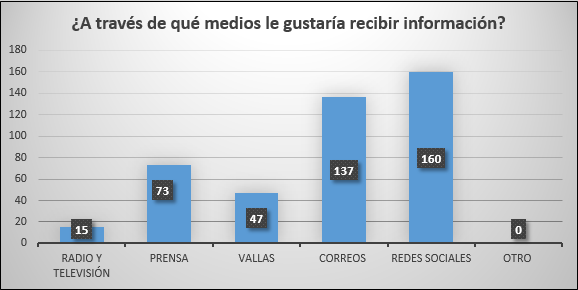 Figura 1. Datos estadísticos.Fuente: Autor, año.(En caso de ser obtenida de otra fuente debe incorporarse autor y año, el tipo de letra del nombre de la tabla y fuente es número 11).Las ecuaciones se realizan con el editor de ecuaciones. 						[1]DISCUSIÓNEn esta sección se presenta un análisis y comparación que permita evaluar los resultados obtenidos de forma directa, clara y concisa, evitando el uso de adjetivos.Debe existir un análisis del autor de sus propias opiniones, comparar con estudios anteriores que permitan resaltar las novedades en su investigación y los elementos relevantes.  Es necesario evitar redundancia con respecto a los resultados ya mostrados en la sección anterior y la introducción. Cada resultado debe ser discutido por  separado y en el mismo orden en que fueron planteadosCONCLUSIONES Las conclusiones deben referenciar el cumplimiento de los objetivos de la investigación y los principales aportes logrados, así como indicaciones para futuras investigaciones. Deben exponerse de forma concisa, numerada e independiente. Cada conclusión debe encerrar una sola idea e ir directo a mostrar los resultados.No se repiten los aspectos desarrollados en la introducción y los resultados.Guardan consonancia con los objetivos del trabajo por lo que deben escribirse cada una por separadoREFERENCIASLas referencias bibliográficas deben presentarse en formato APA (Según documento adjunto). Todas las referencias en el texto deberán aparecer en esta sección y viceversa. No deben incluirse citas que no han sido referenciadas.No menos de 15 bibliografías y con un porcentaje de actualización de más del 50% correspondiente a los últimos 5 años.Las auto citas no deberán exceder de un 20%.No deben utilizarse las siguientes fuentes:Cursos de posgrado o documentos no publicadosManuales de software, equipos, etc.Libros o monografías que no tengan ISBNRevistas no registradas (Sin ISSN) o revistas no científicasSitios de poco reconocimiento en la comunidad científica como: Wikipedia, www.monografias.com, www.elrincondelvago.com, redes sociales, blogs, etc.Si considera absolutamente necesaria incluir una cita de estas fuentes se debe incluir como nota al pie de página y no en las referencias. American Psychological Association. (2012). Publication manual of the American Psychological Association. Washington, DC: American Psychological Assoc.